Актуальная редакция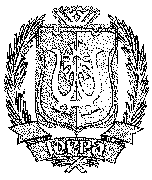 ДЕПАРТАМЕНТ ЭКОНОМИЧЕСКОГО РАЗВИТИЯХАНТЫ-МАНСИЙСКОГО АВТОНОМНОГО ОКРУГА – ЮГРЫ(ДЕПЭКОНОМИКИ ЮГРЫ)ПРИКАЗ«12» декабря 2016 г.		          			                      	 № 253г. Ханты-МансийскОб утверждении Методики формирования рейтинга качества проведения оценки регулирующего воздействия, экспертизы и оценки фактического воздействия в муниципальных образованиях Ханты-Мансийского автономного округа – Югры и Порядка мониторинга оценки регулирующего воздействия проектов муниципальных нормативных правовых актов, экспертизы и оценки фактического воздействия муниципальных нормативных правовых актов в муниципальных образованиях Ханты-Мансийского автономного округа – Югры(в редакции приказов от 23 марта 2017 года № 57, от 14 февраля 2018 года № 34, 
от 6 июля 2018 года № 125, от 17 июля 2019 года № 146, от 2 марта 2020 года № 32, 
от 22 октября 2020 года № 230, от 5 августа 2021 года № 179)В целях определения единых подходов при проведении оценки регулирующего воздействия проектов муниципальных нормативных правовых актов, экспертизы и оценки фактического воздействия муниципальных нормативных правовых актов органами местного самоуправления муниципальных образований Ханты-Мансийского автономного округа – Югры, оценки динамики изменения показателей, характеризующих качество проведения оценки регулирующего воздействия проектов муниципальных нормативных правовых актов, экспертизы и оценки фактического воздействия муниципальных нормативных правовых актов, уровня развития института оценки регулирующего воздействия в муниципальных образованиях, выявления лучших практик проведения оценки регулирующего воздействия, экспертизы и оценки фактического воздействия приказываю:1. Утвердить Методику формирования рейтинга качества проведения оценки регулирующего воздействия, экспертизы и оценки фактического воздействия в муниципальных образованиях Ханты-Мансийского автономного округа – Югры (приложение 1).2. Утвердить Порядок мониторинга оценки регулирующего воздействия проектов муниципальных нормативных правовых актов, экспертизы и оценки фактического воздействия муниципальных нормативных правовых актов в муниципальных образованиях 
Ханты-Мансийского автономного округа – Югры (приложение 2).3. Контроль за исполнением приказа возложить на заместителя директора Департамента экономического развития Ханты-Мансийского автономного округа – Югры (В.У.Утбанов)Директор Департаментаэкономического развития – заместитель Губернатора Ханты-Мансийского автономного округа – Югры  					     П.П.Сидоров Приложение 1к приказу Департамента экономического развития Ханты-Мансийского автономного округа – Югры от 12 декабря 2016 года № 253Методика формирования рейтинга качества проведения оценки регулирующего воздействия, экспертизы и оценки фактического воздействия в муниципальных образованиях Ханты-Мансийского автономного округа – Югры (далее – Методика)Общие положения1. Настоящая Методика разработана в целях определения единых подходов при проведении оценки регулирующего воздействия проектов муниципальных нормативных правовых актов (далее – ОРВ), экспертизы 
и оценки фактического воздействия муниципальных нормативных правовых актов (далее – экспертиза, ОФВ, НПА) органами местного самоуправления муниципальных образований Ханты-Мансийского автономного округа – Югры (далее – муниципальные образования, автономный округ), оценки динамики изменения показателей, характеризующих качество проведения ОРВ, экспертизы и ОФВ, уровня развития института ОРВ в муниципальных образованиях, выявления лучших практик проведения ОРВ, экспертизы и ОФВ.2. Основными задачами формирования рейтинга качества проведения ОРВ, экспертизы и ОФВ в муниципальных образованиях являются:развитие и совершенствование института ОРВ, экспертизы и ОФВ 
в автономном округе; определение приоритетных направлений развития ОРВ, экспертизы 
и ОФВ в автономном округе;выявление, обобщение и распространение лучших муниципальных практик ОРВ, экспертизы и ОФВ;выработка предложений по улучшению условий ведения предпринимательской и инвестиционной деятельности в автономном округе;анализ и обобщение проблем осуществления ОРВ, экспертизы 
и ОФВ в автономном округе.3. Результаты рейтинга качества проведения ОРВ, экспертизы и ОФВ 
в муниципальных образованиях позволят сформировать перечень мероприятий по повышению качества и результативности проведения ОРВ,  экспертизы и ОФВ в муниципальных образованиях.II. Методология и сроки формирования рейтингакачества проведения ОРВ, экспертизы и ОФВ в муниципальных образованиях4. В качестве исходных данных для формирования рейтинга качества проведения ОРВ, экспертизы и ОФВ в муниципальных образованиях используется система показателей, установленных приложением 1 
к Методике.Система показателей включает в себя блоки «Механизм проведения ОРВ, экспертизы и ОФВ», «Методическое и организационное сопровождение», «Независимая оценка». Каждый из блоков состоит из показателей с присвоенными 
им удельными весами – баллами, общей суммой 100 баллов.Муниципальные образования в зависимости от набранной суммы баллов распределяются по условным группам согласно форме, установленной приложением 2 к Методике.К группе «Высший уровень» относятся муниципальные образования, набравшие от 80 до 100 баллов, к группе «Хороший уровень» – от 50 до 79 баллов, к группе «Удовлетворительный уровень» – от 30 до 49 баллов, 
к группе «Неудовлетворительный уровень» – от 0 до 29 баллов. Первые три муниципальных образования, занявшие наиболее высокое положение в рейтинге, награждаются дипломами, подписанными директором Департамента экономического развития – заместителем Губернатора автономного округа. 5. При равенстве полученных баллов более высокое положение 
в рейтинге занимает муниципальное образование, имеющее наибольший практический опыт, в том числе с учетом доли проектов НПА (НПА), 
по которым ОРВ, экспертиза и ОФВ осуществлялась с использованием количественных методов и рассмотрением возможных альтернативных способов предлагаемого правового регулирования.6. Департамент экономического развития автономного округа 
(далее – Департамент) для целей формирования рейтинга ежегодно, 
до 1 декабря текущего года направляет в объединения предпринимателей, 
а также предпринимателям, крестьянско-фермерским хозяйствам, организациям, расположенным в муниципальном образовании (далее – респонденты), запрос о представлении информации, необходимой для формирования блока «Независимая оценка», по форме, установленной приложением 3 к Методике.Респондентами в каждом муниципальном образовании являются 
не менее 3 респондентов, принимающих участие в процедурах ОРВ, экспертизы и ОФВ.Муниципальным образованием могут быть направлены предложения по перечню респондентов для участия в независимой оценке. Предложения направляются в Департамент до 1 октября отчетного года и должны включать в себя сведения о наименовании указанных респондентов, сфере деятельности, контактные данные и юридический (фактический) адрес, 
а также сведения о количестве представленных респондентами отзывов 
в рамках процедур ОРВ, экспертизы и ОФВ. Полученные предложения учитываются Департаментом при проведении оценки путем направления запросов в адрес респондентов.Блок «Независимая оценка» оценивается путем вычисления среднего балла по каждому из показателей с точностью округления до двух знаков после запятой.7. Итоговый рейтинг размещается на официальном сайте Департамента, в социальной сети «ВКонтакте» в группе «Оценка регулирующего воздействия в Югре» не позднее 28 февраля года, следующего за отчетным. III. Критерии начисления баллов, используемых 
для формирования рейтинга качества проведения ОРВ, 
экспертизы и ОФВ в муниципальных образованиях 8. Рейтинг качества проведения ОРВ, экспертизы и ОФВ 
в муниципальных образованиях формируется с использованием информации, представленной муниципальными образованиями о результатах проведения ОРВ, экспертизы и ОФВ за период с 1 января по 31 декабря отчетного года.9. По показателям, установленным пунктами 1.1, 1.8 приложения 1 
к Методике, при начислении баллов учитывается проведение 
на систематической основе ОРВ в отношении проектов муниципальных НПА, устанавливающих новые или изменяющих ранее предусмотренные муниципальными НПА обязанности для субъектов предпринимательской 
и инвестиционной деятельности (в отношении не менее 2 проектов муниципальных НПА), экспертизы и (или) ОФВ муниципальных НПА, затрагивающих вопросы осуществления предпринимательской 
и инвестиционной деятельности (в отношении не менее 2 муниципальных НПА).При этом учитываются заключения об ОРВ, экспертизе и ОФВ размещенные в публичном доступе на портале проектов нормативных правовых актов http://regulation.admhmao.ru (далее – Портал). Заключения об ОРВ, экспертизе и ОФВ, подготовленные 
в отношении проектов муниципальных НПА, муниципальных НПА 
об утверждении (изменении, признании утратившими силу) административных регламентов предоставления муниципальных услуг, осуществления муниципального контроля при подведении итогов 
не учитываются.По показателю, установленному пунктом 1.8 приложения 1 
к Методике, при начислении баллов учитывается количество заключений 
об экспертизе и (или) ОФВ муниципальных НПА в соответствии с планами проведения экспертизы и ОФВ, утвержденными на отчетный период.10. По показателю, установленному пунктом 1.2 приложения 1 
к Методике, при начислении баллов учитывается наличие 
в положении о проведении ОРВ, экспертизы и ОФВ следующих норм:о процедуре урегулирования разногласий, в том числе порядок проведения согласительных совещаний (иных мероприятий) между разработчиком проекта НПА, органом, подготовившим заключение 
об ОРВ, экспертизе и ОФВ, а также участниками публичных консультаций;об обязательном оформлении протокола по итогам проведенных согласительных процедур, с указанием сроков их проведения.11. По показателю, установленному пунктом 1.3 приложения 1 
к Методике, при начислении баллов учитывается наличие в положении 
о проведении ОРВ, экспертизы и ОФВ норм об обязательном оформлении заключения об ОРВ, экспертизе и ОФВ по результатам проведенных процедур ОРВ, экспертизы и ОФВ.11.1. По показателю, установленному пунктом 1.3.1 приложения 1 
к Методике, при начислении баллов учитывается наличие в положении 
о проведении ОРВ, экспертизе и ОФВ норм, закрепляющих возможность возвращения на доработку проекта муниципального НПА в случае некачественного заполнения сводного отчета, нарушения процедур ОРВ, экспертизы и ОФВ наличия обоснованных замечаний к качеству подготовки проекта.12. По показателю, установленному пунктом 1.4 приложения 1 
к Методике, при начислении баллов учитывается степень регулирующего воздействия проектов муниципальных НПА в соответствии с модельными актами об утверждении порядка и методических рекомендаций по проведению ОРВ проектов муниципальных НПА, экспертизы и ОФВ муниципальных НПА, затрагивающих вопросы осуществления предпринимательской и инвестиционной деятельности (далее также – модельные акты).13. По показателю, установленному пунктом 1.5 приложения 1 
к Методике, при начислении баллов учитывается доля заключений
об ОРВ проектов НПА, подготовленных с использованием количественных методов оценки проекта НПА, применением
при расчетах «онлайн-калькулятора», размещенного на официальном сайте «regulation.gov.ru» в информационно-телекоммуникационной сети «Интернет».13.1. По показателю, установленному пунктом 1.5.1 приложения 1 
к Методике, при начислении баллов учитывается доля заключений
об ОРВ проектов НПА, подготовленных с использованием количественного сопоставления предполагаемых (альтернативных) способов правового регулирования, а также возможных издержек и выгод предполагаемых адресатов указанного регулирования, включая анализ косвенного воздействия на смежные сферы общественных отношений, 
с учетом требуемых материальных, временных, трудовых затрат на его введение. При этом, если формой заключения об ОРВ не предусмотрена обязательность отражения информации об альтернативных способах регулирования, в положении о проведении ОРВ, экспертизы и ОФВ обязательно наличие указания на необходимость включения в сводный отчет информации об альтернативе предложенному регулированию.14. По показателю, установленному пунктом 1.6 приложения 1 
к Методике, при начислении баллов учитывается доля проектов муниципальных НПА, в отношении которых при проведении ОРВ 
от участников публичных консультаций поступили 2 и более замечаний или предложений, направленных на совершенствование правового регулирования в рассматриваемой сфере, либо на исключение из проекта муниципального НПА положений, вводящих избыточные обязанности, запреты и ограничения для субъектов предпринимательской 
и инвестиционной деятельности или способствующих их введению, 
а также положений, способствующих возникновению необоснованных расходов субъектов предпринимательской и инвестиционной деятельности и бюджета муниципального образования, либо содержащих информацию о концептуальном одобрении текущей редакции проекта НПА.14.1. По показателю, установленному пунктом 1.6.1 приложения 1 
к Методике, при начислении баллов учитывается наличие нормативно закрепленной возможности согласования проектов муниципальных НПА 
в электронном виде с использованием электронной подписи, в том числе согласования проекта правового акта, созданного в форме электронного документа в системе электронного документооборота с использованием электронной подписи, либо подписания заключений об ОРВ 
с использованием электронной подписи.15. По показателю, установленному пунктом 1.7 приложения 1 
к Методике, при начислении баллов учитывается доля проектов муниципальных НПА в отношении которых поступили отзывы
(не зависимо от содержания), с использованием Портала. В качестве отзыва по проекту муниципального НПА, муниципальному НПА учитываются отзывы участников публичных консультаций, оформленные в виде прикрепленного файла, либо текстового комментария в форме электронного опросного листа. При этом, несколько комментариев от одного участника в форме электронного опросного листа в отношении одного проекта муниципального НПА, муниципального НПА учитываются как один отзыв. 16. По показателю, установленному пунктом 1.9 приложения 1 
к Методике, при начислении баллов учитывается доля муниципальных НПА, в которые по результатам экспертизы и (или) ОФВ внесены изменения или принято решение об их отмене по отношению 
к количеству муниципальных НПА, по результатам экспертизы и (или) ОФВ которых выявлены положения, необоснованно затрудняющие осуществление предпринимательской и инвестиционной деятельности, при этом рекомендации о необходимости внесения изменений (отмены) указаны в заключениях об экспертизе и (или) ОФВ.В качестве решения о внесении изменений (отмене) муниципального НПА учитывается принятый (вступивший в силу) муниципальный НПА, предусматривающий внесение изменений в ранее принятые акты, либо 
их отмену.17. По показателю, установленному пунктом 1.10 приложения 1 
к Методике, под формами документов, необходимыми для проведения ОРВ, экспертизы и ОФВ, понимаются формы документов, предусмотренные модельными актами, разработанными Департаментом, 
и размещенными на его официальном сайте. 18. По показателю, установленному пунктом 1.11 приложения 1 
к Методике, при начислении баллов учитывается использование Портала при проведении публичных консультаций по проектам НПА в рамках ОРВ и НПА в рамках экспертизы и ОФВ, размещение заключений об ОРВ, экспертизе и ОФВ на Портале (в соответствии с бизнес-процессами портала и во вкладках «Заключения об ОРВ», «Заключения об экспертизе», Заключения об ОФВ»), а также информационное наполнение, в том числе актуальность размещаемой информации, вкладок портала «Проекты планов экспертизы и ОФВ», «Планы экспертизы и ОФВ», «План по развитию ОРВ, экспертизы и ОФВ», «Нормативные правовые акты, регламентирующие проведение ОРВ, экспертизы и ОФВ», «Формы документов, используемых при ОРВ, ОФВ и экспертизе».19. По показателю, установленному пунктом 1.12 приложения 1 
к Методике, при начислении баллов учитывается наличие утвержденного плана мероприятий на отчетный период по развитию ОРВ, экспертизы 
и ОФВ, содержащего мероприятия по совершенствованию и развитию ОРВ, экспертизы и ОФВ в муниципальном образовании (семинары, совещания, пресс-конференции, в том числе с привлечением представителей бизнес-сообщества).20. В целях начисления баллов по показателю, установленному пунктом 2.1 приложения 1 к Методике, анализируется информация, размещенная в специализированных разделах на официальных сайтах муниципальных образований, при этом оценивается наличие следующих подразделов и их информационное наполнение, а также актуальность, достаточность и периодичность размещения информации:«Взаимодействие с бизнес-сообществом» (размещена информация 
о перечне организаций, с которыми заключены соглашения 
о взаимодействии при проведении ОРВ, экспертизы и ОФВ);«Мероприятия по ОРВ, экспертизе и ОФВ (размещены анонсы мероприятий, пресс-релизы, обзоры, аналитические отчеты по итогам проведения мероприятий, принятые документы по итогам проведения мероприятий (протоколы, решения и пр.).21. По показателю, установленному пунктом 2.2 приложения 1 
к Методике, при начислении баллов учитывается количество заключенных соглашений о взаимодействии при проведении ОРВ, экспертизы и ОФВ. 22. По показателю, установленному пунктом 2.3 приложения 1
к Методике, при начислении баллов учитывается количество проектов муниципальных НПА (НПА), в отношении которых поступили отзывы, направленные на совершенствование правового регулирования, либо 
о концептуальном одобрении текущей редакции проекта муниципального НПА, муниципального НПА), от участников публичных консультаций, 
с которыми заключены соглашения о взаимодействии, при проведении процедур ОРВ, экспертизы и ОФВ по отношению к количеству проектов муниципальных НПА, муниципальных НПА, уведомления о публичном обсуждении которых направлялись в адрес указанных участников.23. По показателю, установленному пунктом 2.4 приложения 1 
к Методике, при начислении баллов учитывается наличие 
в муниципальном образовании совещательного (консультационного) органа по вопросам ОРВ, экспертизы и ОФВ, в полномочия которого входит рассмотрение вопросов в сфере ОРВ, экспертизы и ОФВ, при этом указанное полномочие закреплено в соответствующем муниципальном правовом акте, либо функции по рассмотрению вопросов ОРВ, экспертизы и ОФВ включены в положение иного совещательного (консультационного) органа.24. По показателю, установленному пунктом 2.5 приложения 1 
к Методике, при начислении баллов учитывается представление 
в отчетном периоде в Департамент «Лучших практик проведения ОРВ, экспертизы и ОФВ», не менее двух из которых Департаментом признаны соответствующим критериям отнесения к лучшим практикам проведения ОРВ, экспертизы и ОФВ.Преимущественно «лучшими практиками» являются истории подготовки отрицательных заключений. В качестве «лучших практик» 
не могут быть учтены отрицательные заключения, вынесенные исключительно по причине выявления нарушений процедур проведения ОРВ, экспертизы и ОФВ, либо необходимости приведения установленного способа регулирования в соответствие законодательству.Если представляется описание положительного заключения, должны быть даны пояснения, почему данная история может считаться «лучшей практикой» муниципального образования:первый акт в данной сфере, в том числе имеющий больший общественный резонанс;актуальность проблемы с обоснованием негативных последствий 
в случае отсутствия предлагаемого правового регулирования, таких как наличие риска причинения вреда жизни или здоровью граждан, имуществу физических и юридических лиц, причинения экономического ущерба, в том числе бюджетам автономного округа и муниципальных образований автономного округа, и иные негативные последствия;правовое регулирование затрагивает интересы большого круга лиц; большой охват предпринимательского сообщества при проведении публичных консультаций; доработка проектов, НПА с учетом мнений участников публичных консультаций;нестандартные методы проведения публичных консультаций;проведение согласительных процедур с участниками публичных консультаций, а также между регулирующим и уполномоченным органом; использование количественных методов при подготовке проекта НПА;анализ возможных альтернативных способов предлагаемого регулирования; иные оригинальные либо специфические способы анализа и оценки, используемые при подготовке заключений.Положительное заключение признается «лучшей практикой» 
при одновременном соответствии не менее 5 критериям. Представленная «лучшая практика» также рассматривается 
на предмет корректности размещения материалов на Портале, а также соответствия заполнения форм, необходимых для проведения ОРВ, экспертизы и ОФВ, требованиям модельных актов, в связи с чем указание 
ID: № паспорта проекта, размещенного на Портале обязательно.25. Исключен (приказ от 5 августа 2021 года № 179).26  По показателю, установленному пунктом 2.6 приложения 1 
к Методике, при начислении баллов учитывается наличие и периодичность проведенных мероприятий по ОРВ, экспертизе и ОФВ в муниципальном образовании, а также их освещение на официальном сайте муниципального образования, в социальных сетях, в том числе 
в социальной сети «ВКонтакте» в группе «Оценка регулирующего воздействия в Югре», средствах массовой информации, иных интерактивных площадках. Учитываются мероприятия, проводимые с участием субъектов предпринимательской и инвестиционной деятельности (информационного, образовательного, консультационного характера), и не относящиеся 
к текущей деятельности органа местного самоуправления (аппаратные совещания, согласительные процедуры в рамках проведения ОРВ, экспертизы и ОФВ, и т.п.), а также образовательные мероприятия, проводимые для структурных подразделений органов местного самоуправления муниципальных образований.27. По показателю, установленному пунктом 2.7 приложения 1 
к Методике, при начислении баллов учитывается публичная деятельность (активность) муниципального образования в сфере ОРВ, экспертизы 
и ОФВ при этом анализируется информация, размещенная 
в информационно-телекоммуникационной сети «Интернет», публикации 
в средствах массовой информации (скриншоты публикаций).Под публичной активностью понимается:деятельность органов местного самоуправления муниципального образования по информированию субъектов предпринимательской 
и инвестиционной деятельности об ОРВ, экспертизе, ОФВ (в том числе 
о проведении публичных консультаций) посредством интерактивных площадок (социальные сети, мессенджеры);размещение органом местного самоуправления не менее 4 публикаций по вопросам ОРВ, экспертизы и ОФВ посредством интерактивных площадок (социальные сети, мессенджеры), в средствах массовой информации, иных источниках опубликования.28. По показателям, установленным пунктами 1.1, 1,5-1.9, 2.2 и 2.3, оценка которых осуществляется по установленной интервальной шкале, 
в случае соответствия нескольким критериям, начисление баллов производится по критерию, за который предусмотрен наибольший балл.Приложение 1 к МетодикеСистема показателей, используемых для формирования рейтинга качествапроведения ОРВ, экспертизы и ОФВ в муниципальных образованияхПриложение 2 к Методике Таблица формирования рейтинга качества проведения ОРВ и экспертизы муниципальными образованиямиПриложение 3 к Методике Эффективность института оценки регулирующего воздействия,экспертизы и оценки фактического воздействия в муниципальном образовании Ханты-Мансийского автономного округа – Югры Ответьте на следующие вопросы об осуществлении процедур оценки регулирующего воздействия, экспертизы и оценки фактического воздействия (далее – ОРВ, ОФВ) в муниципальном образовании 
Ханты-Мансийского автономного округа – Югры по прилагаемой форме:Независимая оценка качества проведения ОРВ, экспертизы и ОФВ в ___________________________________________________________(указывается наименование муниципального образования)									      Приложение 2к приказу Департамента экономического развития Ханты-Мансийского автономного округа – Югры от 12 декабря 2016 года № 253Порядок мониторинга оценки регулирующего воздействия проектов муниципальных нормативных правовых актов, экспертизы и оценки фактического воздействия муниципальных нормативных правовых актов 
в муниципальных образованиях Ханты-Мансийского автономного 
округа – Югры1. Настоящий Порядок мониторинга оценки регулирующего воздействия проектов муниципальных нормативных правовых актов (далее – Порядок, ОРВ), экспертизы и оценки фактического воздействия муниципальных нормативных правовых актов (далее – экспертиза, ОФВ, НПА) органами местного самоуправления муниципальных образований Ханты-Мансийского автономного округа – Югры (далее – муниципальные образования, автономный округ) разработан Департаментом экономического развития автономного округа (далее – Департамент) 
в целях оценки качества и выявления лучших практик проведения ОРВ, экспертизы и ОФВ.2. Муниципальные образования представляют в Департамент информацию об осуществлении ОРВ, экспертизы и ОФВ муниципальными образованиями нарастающим итогом с начала года по форме согласно приложению к Порядку до 10 числа месяца, следующего за отчетным кварталом, в целях формирования рейтинга качества проведения ОРВ, экспертизы и ОФВ – до 15 января года, следующего за отчетным.Информация составляется нарастающим итогом с начала года.При заполнении формы информации об осуществлении ОРВ, экспертизы и ОФВ в муниципальных образованиях (далее – Форма):по показателям, установленным пунктами 3.2.1-3.2.5, 14.2.1-14.2.5 Формы указывается количество замечаний, содержащихся 
в отрицательных заключениях об ОРВ, экспертизе и ОФВ. При этом, 
в одном отрицательном заключении об ОРВ, экспертизе и ОФВ может быть несколько замечаний, в том числе по видам причин вынесения отрицательного заключения об ОРВ, экспертизе и ОФВ;по показателям, установленным пунктами 10, 18 Формы в качестве отзыва учитывается мнение по проекту НПА, НПА в целом, оформленное в виде отдельного письма, опросного листа либо иных формах, закрепленных в муниципальных нормативных правовых актах, содержащее замечания, предложения, направленные на улучшение обсуждаемой редакции проекта НПА, НПА, либо о ее концептуальном одобрении. При этом один содержательный отзыв может содержать несколько замечаний и предложений, направленных на улучшение обсуждаемой редакции проекта НПА, НПА;по показателю, установленному пунктом 13 Формы, указывается количество НПА, включенных в план проведения экспертизы и (или) ОФВ на отчетный год;по показателю, установленному пунктом 25 Формы, указываются отзывы участников публичных консультаций, с которыми заключены соглашения о взаимодействии, поступившие в отношении обсуждаемых проектов НПА, НПА.В Форме в строках «Место для текстового описания, указать 
ID № проекта» указываются ID № проектов на Портале.3. Департамент размещает сводную информацию, подготовленную по результатам мониторинга, на своем официальном сайте и едином официальном сайте государственных органов автономного округа 
в информационно-телекоммуникационной сети «Интернет» не позднее 30 числа месяца, следующего за отчетным кварталом.Приложение к Порядку 
мониторинга оценки регулирующего воздействия 
проектов муниципальных нормативных правовых актов, 
экспертизы и оценки фактического воздействия 
муниципальных нормативных правовых 
актов в муниципальных образованиях 
Ханты-Мансийского автономного округа – Югры Форма информации об осуществлении ОРВ, экспертизы и ОФВ в муниципальных образованиях______________________________________________________(указывается наименование муниципального образования)* графа носит вспомогательный характер, содержит логические увязки для контроля правильности заполнения, и в Департамент не направляется.№п/пНаименование показателяБаллыБлок 1. «Механизм проведения ОРВ, экспертизы и ОФВ» – 45 балловБлок 1. «Механизм проведения ОРВ, экспертизы и ОФВ» – 45 балловБлок 1. «Механизм проведения ОРВ, экспертизы и ОФВ» – 45 баллов1.1На систематической основе в установленной предметной области проводится ОРВ проектов муниципальных НПА: За отчетный период подготовлено заключений об ОРВ:Максимальное количествобаллов – 51.1от 0 до 1 заключения 0 баллов1.1от 2 до 5 заключений 1 балл1.1от 6 до 10 заключений 3 балла1.1от 11 и более заключений 5 баллов1.2Нормативно закреплена процедура урегулирования разногласий, выявленных в ходе проведения ОРВ проектов муниципальных НПА, экспертизы и ОФВ муниципальных НПАМаксимальное количествобаллов – 11.2не закреплено в положении о проведении ОРВ, экспертизы 
и ОФВ0 баллов1.2в положении о проведении ОРВ, экспертизы и ОФВ закреплены процедура урегулирования разногласий, в том числе порядок проведения согласительных совещаний (иных мероприятий) между разработчиком проекта НПА, органом, подготовившим заключение об ОРВ, экспертизе и ОФВ, а также участниками публичных консультаций (субъектами предпринимательской и инвестиционной деятельности), обязательность оформления протокола по итогам проведенных согласительных процедур, установлены сроки проведения процедур1 балл1.3Нормативно закреплено обязательное наличие заключения 
об ОРВ, экспертизе и ОФВ по результатам проведения процедур ОРВ, экспертизы и ОФВМаксимальное количествобаллов – 11.3не закреплено в положении о проведении ОРВ, экспертизы 
и ОФВ0 баллов1.3закреплено в положении о проведении ОРВ, экспертизы и ОФВ1 балл1.3.1Нормативно закреплено указание на возможность возвращения на доработку проекта муниципального НПА в случае некачественного заполнения сводного отчета, нарушения процедур ОРВ, наличия обоснованных замечаний к качеству подготовки проекта Максимальное количество баллов – 11.3.1не закреплено в положении о проведении ОРВ, экспертизы 
и ОФВ0 баллов1.3.1закреплено в положении о проведении ОРВ, экспертизы и ОФВ1 балл1.4При проведении ОРВ учитывается степень регулирующего воздействия проектов муниципальных НПА в соответствии с модельными актами об утверждении порядка и методических рекомендаций по проведению ОРВ проектов муниципальных НПА, экспертизы и ОФВ муниципальных НПА, затрагивающих вопросы осуществления предпринимательской и инвестиционной деятельности (высокая, средняя, низкая)Максимальное количествобаллов – 11.4не закреплено в положении о проведении ОРВ, экспертизы и ОФВ0 баллов1.4закреплено в положении о проведении ОРВ, экспертизы и ОФВ1 балл1.5Заключение об ОРВ проектов муниципальных НПА подготавливается с использованием количественных методовМаксимальное количествобаллов – 51.5более 30% заключений об ОРВ проектов муниципальных НПА1 балл1.5более 50% заключений об ОРВ проектов муниципальных НПА3 балла1.5более 80% заключений об ОРВ проектов муниципальных НПА5 баллов1.5.1Заключение об ОРВ проектов муниципальных НПА подготавливается с учетом выводов о возможных альтернативных способах предлагаемого правового регулированияМаксимальное количествобаллов – 51.5.1более 30% заключений об ОРВ проектов муниципальных НПА1 балл1.5.1более 50% заключений об ОРВ проектов муниципальных НПА3 балла1.5.1более 80% заключений об ОРВ проектов муниципальных НПА5 баллов1.6По результатам публичных консультаций при проведении ОРВ 
от заинтересованных лиц поступили 2 и более замечаний 
и предложений, либо отзывов в поддержку предлагаемого правового регулирования в отношении:Максимальное количествобаллов –101.6более 15% проектов муниципальных НПА2 балла1.6более 30% проектов муниципальных НПА7 баллов1.6более 50% проектов муниципальных НПА10 баллов1.6.1Нормативно закреплена возможность согласования проектов муниципальных НПА в электронном виде с использованием электронной подписиМаксимальное количествобаллов – 11.6.1не закреплена 0 баллов1.6.1закреплена 1 балл1.7При проведении публичных консультаций поступили отзывы с использованием Портала, в отношении: Максимальное количествобаллов – 5 1.7до 20% проектов муниципальных НПА, муниципальных НПА0 баллов1.7от 20% до 30% проектов муниципальных НПА, муниципальных НПА3 балла1.7от 30% до 40% проектов муниципальных НПА, муниципальных НПА4 балла1.7свыше 40% проектов муниципальных НПА, муниципальных НПА5 баллов1.8На систематической основе в установленной предметной области проводится экспертиза и (или) ОФВ в отношении муниципальных НПА.В соответствии с планами проведения экспертизы и (или) ОФВ
за отчетный период подготовлено заключений об экспертизе 
и (или) ОФВ:Максимальное количествобаллов – 31.8от 0 до 1 заключения0 баллов1.8от 2 до 3 заключений1 балл1.8от 4 до 5 заключений2 балла1.8от 6 и более заключений3 балла1.9По результатам проведения экспертизы и (или) ОФВ в НПА внесены изменения или принято решение об их отмене по отношению к муниципальным НПА, по результатам экспертизы и или ОФВ которых выявлены положения, необоснованно затрудняющие осуществление предпринимательской и инвестиционной деятельности:Максимальное количествобаллов – 51.9более 15% муниципальных НПА, в отношении которых вынесено отрицательное заключение об экспертизе или ОФВ1 балл1.9более 30% муниципальных НПА, в отношении которых вынесено отрицательное заключение об экспертизе или ОФВ 3 балла1.9более 50% муниципальных НПА, в отношении которых вынесено отрицательное заключение об экспертизе или ОФВ 5 баллов 1.10Утверждены формы документов, необходимых для проведения ОРВ, экспертизы и ОФВМаксимальное количествобаллов – 11.10утверждены не все формы, предусмотренные модельными актами проведения ОРВ, экспертизы и ОФВ, разработанными Департаментом 0 баллов1.10утверждены все формы, предусмотренные модельными актами проведения ОРВ, экспертизы и ОФВ, разработанными Департаментом 1 балл1.11Информация о проведении публичных консультаций по проектам НПА в рамках ОРВ и НПА в рамках экспертизы и ОФВ, заключения об ОРВ, экспертизе и ОФВ размещаются на Портале, а также осуществляется информационное наполнение соответствующих вкладок ПорталаМаксимальное количествобаллов – 11.11Информация о проведении публичных консультаций по проектам НПА в рамках ОРВ и НПА в рамках экспертизы и ОФВ, заключения об ОРВ, экспертизе и ОФВ не размещаются (размещаются не в полном объеме) на Портале, либо не осуществляется (осуществляется не в полном объеме) информационное наполнение соответствующих вкладок Портала, размещаемая информация не актуальна0 баллов1.11Информация о проведении публичных консультаций по проектам НПА в рамках ОРВ и НПА в рамках экспертизы и ОФВ, заключения об ОРВ, экспертизе и ОФВ размещаются на Портале, а также осуществляется информационное наполнение соответствующих вкладок Портала, размещаемая информация актуальна 1 балл1.12Утвержден план мероприятий на отчетный период по развитию ОРВ, экспертизы и ОФВ в муниципальном образовании Максимальное количествобаллов – 11.12не утвержден план мероприятий на отчетный период по развитию ОРВ, экспертизы и ОФВ в муниципальном образовании 0 баллов1.12утвержден план мероприятий на отчетный период по развитию ОРВ, экспертизы и ОФВ в муниципальном образовании 1 баллБлок 2. «Методическое и организационное сопровождение» – 30 балловБлок 2. «Методическое и организационное сопровождение» – 30 балловБлок 2. «Методическое и организационное сопровождение» – 30 баллов2.1Информация об ОРВ, экспертизе и ОФВ размещена в открытом доступе на официальном сайте муниципального образования. Специализированные разделы, легкодоступны, удобны в использовании, систематизированы (разделены на подразделы), в том числе в наличии следующие подразделы:Максимальное количество баллов – 22.1«Взаимодействие с бизнес-сообществом» (размещена информация о перечне организаций, с которыми заключены соглашения 
о взаимодействии при проведении ОРВ, экспертизы и ОФВ)нет – 0 баллов; да – 1 балл2.1«Мероприятия по ОРВ, экспертизе и ОФВ» (размещаются анонсы мероприятий, пресс-релизы, обзоры, аналитические отчеты 
по итогам проведения мероприятий, принятые документы 
по итогам проведения мероприятий (протоколы, решения и пр.))нет – 0 баллов; да – 1 балл2.2Заключены соглашения о взаимодействии при проведении процедур ОРВ, экспертизы и ОФВ с организациями (должностным лицом), представляющими(им) интересы предпринимательского и инвестиционного сообщества, иными представителями бизнес-сообществаМаксимальное количество баллов – 32.21 соглашение 1 балл2.2от 2 до 4 соглашений2 балла2.25 соглашений и более 3 балла2.3Поступили отзывы участников публичных консультаций, из числа лиц, с которыми заключены соглашения о взаимодействии, 
в отношении проектов муниципальных НПА (НПА), уведомления о публичном обсуждении которых направлялись в адрес указанных участников:Максимальное количество баллов – 62.3менее 20% проектов муниципальных НПА (НПА)0 баллов2.3от 20% до 30% проектов муниципальных НПА (НПА)1 балл2.3от 30% до 40% проектов муниципальных НПА (НПА) 3 балла2.3свыше 40% проектов муниципальных НПА (НПА)6 баллов2.4В муниципальном образовании создан и действует совещательный (консультационный) орган по вопросам ОРВ, экспертизы и ОФВ, 
в полномочия которого входит рассмотрение вопросов в сфере ОРВ, экспертизы и ОФВ, либо функции по рассмотрению вопросов ОРВ, экспертизы и ОФВ включены в положение иного совещательного (консультационного) органа Максимальное количество баллов – 32.4отсутствует совещательный (консультационный) орган 0 баллов2.4действует совещательный (консультационный) орган 3 балла2.5В Департамент в отчетном периоде направлялись «Лучшие практики проведения ОРВ, экспертизы и ОФВ».Максимальное количество баллов – 42.5«Лучшие практики» не направлялись, либо признаны Департаментом 
не соответствующими критериям отнесения к «лучшим практикам»0 баллов2.5Признаны Департаментом соответствующими критериям отнесения 
к «Лучшим практикам» проведения ОРВ, экспертизы 
и ОФВ менее 2 представленных заключений об ОРВ, экспертизе 
и ОФВ 2 балла2.5Признаны Департаментом соответствующими критериям отнесения к «Лучшим практикам» проведения ОРВ, экспертизы 
и ОФВ 2 и более представленных заключений об ОРВ, экспертизе 
и ОФВ 4 балла2.6На систематической основе проводятся мероприятия, посвященные ОРВ, экспертизе и ОФВ. Информация о прошедших и (или) готовящихся мероприятиях (событиях) публикуется 
на официальном сайте муниципального образования, 
в социальных сетях, либо иных средствах массовой информации.
За отчетный период:Максимальное количество баллов – 62.6мероприятия не проводились0 баллов2.6вопросы ОРВ, экспертизы и ОФВ рассматривались на заседаниях консультационного органа (не менее 2 мероприятий за отчетный период)2 балла2.6проведены обучающие семинары по вопросам ОРВ, экспертизы 
и ОФВ (не менее 2 мероприятий за отчетный период)2 балла2.6проведены конференции, совещания, иные мероприятия, в рамках которых освещались вопросы ОРВ, экспертизы и ОФВ (не менее 2 мероприятий за отчетный период)2 балла2.7Публичная деятельность (активность) муниципального образования в сфере ОРВ, экспертизы и ОФВМаксимальное количество баллов – 62.7не осуществляется информирование субъектов предпринимательской и инвестиционной деятельности об ОРВ (в том числе о проведении публичных консультаций) посредством интерактивных площадок (социальные сети, мессенджеры);в средствах массовой информации, иных источниках опубликования 
не размещены публикации по вопросам ОРВ, экспертизы и ОФВ муниципального образования02.7осуществляется информирование субъектов предпринимательской и инвестиционной деятельности о начале проведения публичных консультаций (посредством интерактивных площадок (социальные сети, мессенджеры); 2 балла2.7осуществляется информирование субъектов предпринимательской и инвестиционной деятельности об ОРВ (в том числе 
о проведении публичных консультаций) посредством интерактивных площадок (социальные сети, мессенджеры); в средствах массовой информации, иных источниках опубликования размещено менее 4 публикаций по вопросам ОРВ, экспертизы и ОФВ муниципального образования4 балла 2.7осуществляется информирование субъектов предпринимательской и инвестиционной деятельности об ОРВ (в том числе 
о проведении публичных консультаций) посредством интерактивных площадок (социальные сети, мессенджеры);в средствах массовой информации, иных источниках опубликования размещено 4 и более публикаций по вопросам ОРВ, экспертизы и ОФВ муниципального образования6 балловБлок 3. «Независимая оценка» – 25 балловБлок 3. «Независимая оценка» – 25 балловБлок 3. «Независимая оценка» – 25 баллов3.1Информация об ОРВ, экспертизе и ОФВ размещена в открытом доступе, является актуальной и достаточной:нет – 0 баллов; да – 3 балла3.1- информация не размещена в открытом доступе0 баллов3.1- информация размещена в открытом доступе, специализированные разделы легкодоступны, удобны в использовании и систематизированы, размещенная в них информация актуальна и достаточна3 балла3.2Осуществляется рассылка уведомлений о проведении публичных консультаций в рамках процедуры ОРВ, экспертизы и ОФВнет – 0 баллов; да – 5 баллов3.2- рассылка уведомлений о проведении публичных консультаций 
в рамках процедуры ОРВ, экспертизы и ОФВ не осуществляется0 баллов3.2- рассылка уведомлений о проведении публичных консультаций 
в рамках процедуры ОРВ, экспертизы и ОФВ осуществляется 
не своевременно и не по всем проектам муниципальных НПА (НПА), затрагивающим интересы предпринимательской и инвестиционной деятельности3 балла3.2- рассылка уведомлений о проведении публичных консультаций 
в рамках процедуры ОРВ, экспертизы и ОФВ осуществляется своевременно и по всем проектам муниципальных НПА (НПА), затрагивающим интересы предпринимательской и инвестиционной деятельности5 баллов3.3Мнения представителей предпринимательского сообщества учитываются при проведении ОРВ, экспертизы и ОФВ 
в муниципальном образовании в полном объеме (с учетом урегулирования разногласий при проведении согласительных процедур) нет – 0 баллов; да – 5 баллов3.3- мнения не учитываются при проведении ОРВ, экспертизы 
и ОФВ в муниципальном образовании0 баллов3.3- мнения учитываются при проведении ОРВ, экспертизы и ОФВ
в муниципальном образовании не в полном объеме3 балла3.3- мнения учитываются при проведении ОРВ, экспертизы и ОФВ
в муниципальном образовании в полном объеме (с учетом урегулирования разногласий при проведении согласительных процедур)5 баллов3.4Проводится работа по информированию предпринимательского сообщества об особенностях проведения процедур ОРВ, экспертизы 
и ОФВнет – 0 баллов; да – 7 баллов3.4- работа по информированию об особенностях проведения процедур ОРВ, экспертизы и ОФВ не проводится0 баллов3.4- работа по информированию об особенностях проведения процедур ОРВ, экспертизы и ОФВ проводится, но не достаточна5 баллов3.4- работа по информированию об особенностях проведения процедур ОРВ, экспертизы и ОФВ проводится и достаточна7 баллов3.5Процедура ОРВ способствует повышению качества принятия государственных решений в муниципальном образовании
и противодействует принятию малоэффективных решенийнет – 0 баллов; да – 5 баллов3.5- нет, не способствует0 баллов3.5- да, способствует5 баллов№ п/пМуниципальное образованиеБаллыГруппаБаллыI. «Высший уровень»от 80 до 100I. «Высший уровень»от 80 до 100I. «Высший уровень»от 80 до 100II. «Хороший уровень»от 50 до 79II. «Хороший уровень»от 50 до 79II. «Хороший уровень»от 50 до 79II. «Хороший уровень»от 50 до 79III. «Удовлетворительный уровень»от 30 до 49III. «Удовлетворительный уровень»от 30 до 49III. «Удовлетворительный уровень»от 30 до 49III. «Удовлетворительный уровень»от 30 до 49IV. «Неудовлетворительный уровень»от 0 до 29IV. «Неудовлетворительный уровень»от 0 до 29IV. «Неудовлетворительный уровень»от 0 до 29IV. «Неудовлетворительный уровень»от 0 до 29IV. «Неудовлетворительный уровень»от 0 до 29IV. «Неудовлетворительный уровень»от 0 до 29_________________________________________________________________________указывается наименование респондента _________________________________________________________________________указывается наименование респондента _________________________________________________________________________указывается наименование респондента _________________________________________________________________________указывается наименование респондента № п/пКритерийБаллыМнение 1.Информация об ОРВ, экспертизе и ОФВ размещена в открытом доступе, является актуальной и достаточной:нет – 0 баллов; да – 3 балла1.- информация не размещена в открытом доступе0 баллов1.- информация размещена в открытом доступе, специализированные разделы легкодоступны, удобны в использовании и систематизированы, размещенная в них информация актуальна и достаточна3 балла2.Осуществляется рассылка уведомлений о проведении публичных консультаций в рамках процедуры ОРВ, экспертизы и ОФВнет – 0 баллов; да – 5 баллов2.- рассылка уведомлений о проведении публичных консультаций в рамках процедуры ОРВ, экспертизы и ОФВ не осуществляется0 баллов2.- рассылка уведомлений о проведении публичных консультаций в рамках процедуры ОРВ, экспертизы и ОФВ осуществляется не своевременно и не по всем проектам муниципальных НПА (НПА), затрагивающим интересы предпринимательской и инвестиционной деятельности3 балла2.- рассылка уведомлений о проведении публичных консультаций в рамках процедуры ОРВ, экспертизы и ОФВ осуществляется своевременно и по всем проектам муниципальных НПА (НПА), затрагивающим интересы предпринимательской и инвестиционной деятельности5 баллов3.Мнения представителей предпринимательского сообщества учитываются при проведении ОРВ, экспертизы и ОФВ в муниципальном образовании в полном объеме (с учетом урегулирования разногласий при проведении согласительных процедур) нет – 0 баллов; да – 5 баллов3.- мнения не учитываются при проведении ОРВ, экспертизы и ОФВ в муниципальном образовании0 баллов3.- мнения учитываются при проведении ОРВ, экспертизы и ОФВ в муниципальном образовании 
не в полном объеме3 балла3.- мнения учитываются при проведении ОРВ, экспертизы и ОФВ в муниципальном образовании 
в полном объеме5 баллов4.Проводится работа по информированию предпринимательского сообщества об особенностях проведения процедур ОРВ, экспертизы и ОФВнет – 0 баллов; да – 7 баллов4.- работа по информированию об особенностях проведения процедур ОРВ, экспертизы и ОФВ не проводится0 баллов4.- работа по информированию об особенностях проведения процедур ОРВ, экспертизы и ОФВ проводится, но не достаточна5 баллов4.- работа по информированию об особенностях проведения процедур ОРВ, экспертизы и ОФВ проводится и достаточна		7 баллов5.Процедура ОРВ способствует повышению качества принятия государственных решений в муниципальном образовании и противодействует принятию малоэффективных решенийнет – 0 баллов; да – 5 баллов5.- нет, не способствует0 баллов5.- да, способствует5 баллов№ п/п№ п/пНаименование показателяНаименование показателяЗначение показателяПорядок заполнения*Блок 1. «Механизм проведения ОРВ, экспертизы и ОФВ»Блок 1. «Механизм проведения ОРВ, экспертизы и ОФВ»Блок 1. «Механизм проведения ОРВ, экспертизы и ОФВ»Блок 1. «Механизм проведения ОРВ, экспертизы и ОФВ»Блок 1. «Механизм проведения ОРВ, экспертизы и ОФВ»1.1.На систематической основе в установленной предметной области проводится ОРВ проектов муниципальных НПА:На систематической основе в установленной предметной области проводится ОРВ проектов муниципальных НПА:да/нет22Количество проектов муниципальных НПА, в отношении которых проведена ОРВ, из них:Количество проектов муниципальных НПА, в отношении которых проведена ОРВ, из них:Сумма строк 2.1-2.32.12.1- постановления администрации муниципального образования (за исключением утверждающих (вносящих изменения) административные регламенты)- постановления администрации муниципального образования (за исключением утверждающих (вносящих изменения) административные регламенты)2.22.2- приказы нормативно-правового характера структурных подразделений администрации муниципального образования- приказы нормативно-правового характера структурных подразделений администрации муниципального образования2.32.3- иные муниципальные нормативные правовые акты (указать вид)- иные муниципальные нормативные правовые акты (указать вид)Справочно: проекты муниципальных НПА об утверждении (внесении изменений, отмене) административных регламентовСправочно: проекты муниципальных НПА об утверждении (внесении изменений, отмене) административных регламентов33Общее количество заключений об ОРВ (без учета заключений на проекты муниципальных НПА об утверждении (внесении изменений, отмене) административных регламентов), из них:Общее количество заключений об ОРВ (без учета заключений на проекты муниципальных НПА об утверждении (внесении изменений, отмене) административных регламентов), из них:Сумма строк 3.1, 3.23.13.1- количество положительных заключений об ОРВ- количество положительных заключений об ОРВ3.23.2- количество отрицательных заключений об ОРВ, в том числе по следующим причинам (указать количество замечаний по видам):- количество отрицательных заключений об ОРВ, в том числе по следующим причинам (указать количество замечаний по видам): ≤ суммы строк 3.2.1-3.2.53.2.13.2.1нарушение порядка проведения ОРВ нарушение порядка проведения ОРВ 3.2.23.2.2неоднозначная трактовка положений, наличие признаков непрозрачности административных процедур, наличие неопределенной, двусмысленной терминологии неоднозначная трактовка положений, наличие признаков непрозрачности административных процедур, наличие неопределенной, двусмысленной терминологии 3.2.33.2.3несоответствие предлагаемого регулирования федеральному законодательству, наличие избыточных полномочий органов власти либо их недостаточность несоответствие предлагаемого регулирования федеральному законодательству, наличие избыточных полномочий органов власти либо их недостаточность 3.2.43.2.4требование органами власти излишних документов требование органами власти излишних документов 3.2.53.2.5 введение необоснованных ограничений для субъектов предпринимательской и инвестиционной деятельности, ограничение конкуренции  введение необоснованных ограничений для субъектов предпринимательской и инвестиционной деятельности, ограничение конкуренции 44Нормативно закреплен порядок урегулирования разногласий при проведении ОРВ проектов муниципальных НПАНормативно закреплен порядок урегулирования разногласий при проведении ОРВ проектов муниципальных НПАда/нет__________________________________________________________________(место для текстового описания, указать ссылки на закрепленные положенияв Порядке проведения ОРВ, экспертизы и ОФВ)__________________________________________________________________(место для текстового описания, указать ссылки на закрепленные положенияв Порядке проведения ОРВ, экспертизы и ОФВ)__________________________________________________________________(место для текстового описания, указать ссылки на закрепленные положенияв Порядке проведения ОРВ, экспертизы и ОФВ)__________________________________________________________________(место для текстового описания, указать ссылки на закрепленные положенияв Порядке проведения ОРВ, экспертизы и ОФВ)__________________________________________________________________(место для текстового описания, указать ссылки на закрепленные положенияв Порядке проведения ОРВ, экспертизы и ОФВ)55Нормативно закреплено обязательное наличие заключения об ОРВ, экспертизе и ОФВ по результатам проведения ОРВ, экспертизы и ОФВНормативно закреплено обязательное наличие заключения об ОРВ, экспертизе и ОФВ по результатам проведения ОРВ, экспертизы и ОФВда/нет__________________________________________________________________(место для текстового описания, указать ссылки на закрепленные положенияв Порядке проведения ОРВ, экспертизы и ОФВ)__________________________________________________________________(место для текстового описания, указать ссылки на закрепленные положенияв Порядке проведения ОРВ, экспертизы и ОФВ)__________________________________________________________________(место для текстового описания, указать ссылки на закрепленные положенияв Порядке проведения ОРВ, экспертизы и ОФВ)__________________________________________________________________(место для текстового описания, указать ссылки на закрепленные положенияв Порядке проведения ОРВ, экспертизы и ОФВ)__________________________________________________________________(место для текстового описания, указать ссылки на закрепленные положенияв Порядке проведения ОРВ, экспертизы и ОФВ)66Нормативно закреплена необходимость учета при проведении ОРВ степени регулирующего воздействия проектов муниципальных НПА (высокая, средняя, низкая)Нормативно закреплена необходимость учета при проведении ОРВ степени регулирующего воздействия проектов муниципальных НПА (высокая, средняя, низкая)да/нет__________________________________________________________________(место для текстового описания, указать ссылки на закрепленные положенияв Порядке проведения ОРВ, экспертизы и ОФВ)__________________________________________________________________(место для текстового описания, указать ссылки на закрепленные положенияв Порядке проведения ОРВ, экспертизы и ОФВ)__________________________________________________________________(место для текстового описания, указать ссылки на закрепленные положенияв Порядке проведения ОРВ, экспертизы и ОФВ)__________________________________________________________________(место для текстового описания, указать ссылки на закрепленные положенияв Порядке проведения ОРВ, экспертизы и ОФВ)__________________________________________________________________(место для текстового описания, указать ссылки на закрепленные положенияв Порядке проведения ОРВ, экспертизы и ОФВ)6.16.1Нормативно закреплено указание на возможность возвращения на доработку проекта муниципального НПА в случае некачественного заполнения сводного отчета, нарушения процедур ОРВ, наличия обоснованных замечаний к качеству подготовки проектаНормативно закреплено указание на возможность возвращения на доработку проекта муниципального НПА в случае некачественного заполнения сводного отчета, нарушения процедур ОРВ, наличия обоснованных замечаний к качеству подготовки проектада/нет__________________________________________________________________(место для текстового описания, указать ссылки на закрепленные положения в Порядке проведения ОРВ, экспертизы и ОФВ)__________________________________________________________________(место для текстового описания, указать ссылки на закрепленные положения в Порядке проведения ОРВ, экспертизы и ОФВ)__________________________________________________________________(место для текстового описания, указать ссылки на закрепленные положения в Порядке проведения ОРВ, экспертизы и ОФВ)__________________________________________________________________(место для текстового описания, указать ссылки на закрепленные положения в Порядке проведения ОРВ, экспертизы и ОФВ)__________________________________________________________________(место для текстового описания, указать ссылки на закрепленные положения в Порядке проведения ОРВ, экспертизы и ОФВ)6.2Нормативно закреплена возможность согласования проектов муниципальных НПА в электронном виде 
с использованием электронной подписиНормативно закреплена возможность согласования проектов муниципальных НПА в электронном виде 
с использованием электронной подписида/нетда/нет__________________________________________________________________(место для текстового описания, указать ссылки на закрепленные положения в НПА)__________________________________________________________________(место для текстового описания, указать ссылки на закрепленные положения в НПА)__________________________________________________________________(место для текстового описания, указать ссылки на закрепленные положения в НПА)__________________________________________________________________(место для текстового описания, указать ссылки на закрепленные положения в НПА)__________________________________________________________________(место для текстового описания, указать ссылки на закрепленные положения в НПА)77ОРВ проектов муниципальных НПА осуществляется 
с использованием количественных методов, делается вывод о возможных альтернативных способах предлагаемого регулированияОРВ проектов муниципальных НПА осуществляется 
с использованием количественных методов, делается вывод о возможных альтернативных способах предлагаемого регулированияда/нет7.17.1количество заключений об ОРВ проектов муниципальных НПА (без учета заключений 
на проекты муниципальных НПА об утверждении (внесении изменений, отмене) административных регламентов), подготовленных с использованием количественных методовколичество заключений об ОРВ проектов муниципальных НПА (без учета заключений 
на проекты муниципальных НПА об утверждении (внесении изменений, отмене) административных регламентов), подготовленных с использованием количественных методов_________________________________________________________________(место для текстового описания, указать ID № проекта)_________________________________________________________________(место для текстового описания, указать ID № проекта)_________________________________________________________________(место для текстового описания, указать ID № проекта)_________________________________________________________________(место для текстового описания, указать ID № проекта)_________________________________________________________________(место для текстового описания, указать ID № проекта)7.27.2количество заключений об ОРВ проектов муниципальных НПА (без учета заключений 
на проекты муниципальных НПА об утверждении (внесении изменений, отмене) административных регламентов), подготовленных с учетом выводов 
о возможных альтернативных способах предлагаемого регулированияколичество заключений об ОРВ проектов муниципальных НПА (без учета заключений 
на проекты муниципальных НПА об утверждении (внесении изменений, отмене) административных регламентов), подготовленных с учетом выводов 
о возможных альтернативных способах предлагаемого регулирования_________________________________________________________________(место для текстового описания, указать ID № проекта)_________________________________________________________________(место для текстового описания, указать ID № проекта)_________________________________________________________________(место для текстового описания, указать ID № проекта)_________________________________________________________________(место для текстового описания, указать ID № проекта)_________________________________________________________________(место для текстового описания, указать ID № проекта)88При проведении ОРВ по результатам публичных консультаций от заинтересованных лиц поступили замечания и предложенияПри проведении ОРВ по результатам публичных консультаций от заинтересованных лиц поступили замечания и предложенияда/нет99Количество проектов НПА, в отношении которых поступили 2 и более замечаний и предложений, либо отзыва о концептуальном одобрении текущей редакции проекта НПА Количество проектов НПА, в отношении которых поступили 2 и более замечаний и предложений, либо отзыва о концептуальном одобрении текущей редакции проекта НПА 1010Общее количество отзывов участников публичных консультаций, из них:Общее количество отзывов участников публичных консультаций, из них:> строки 10.1, а также > строки 10.210.110.1поступивших посредством Портала проектов нормативных правовых актовпоступивших посредством Портала проектов нормативных правовых актовИз строки 10__________________________________________________________________(место для текстового описания, указать ID № проекта)__________________________________________________________________(место для текстового описания, указать ID № проекта)__________________________________________________________________(место для текстового описания, указать ID № проекта)__________________________________________________________________(место для текстового описания, указать ID № проекта)__________________________________________________________________(место для текстового описания, указать ID № проекта)10.210.2количество поступивших отзывов о концептуальном одобрении текущей редакции проекта НПАколичество поступивших отзывов о концептуальном одобрении текущей редакции проекта НПАИз строки 101111Количество поступивших предложений и замечаний при проведении ОРВ, без учета отзывов «без предложений и замечаний» из них:Количество поступивших предложений и замечаний при проведении ОРВ, без учета отзывов «без предложений и замечаний» из них:11.111.1-количество предложений и замечаний, учтенных в проектах муниципальных НПА:-количество предложений и замечаний, учтенных в проектах муниципальных НПА:Из строки 1111.211.2На систематической основе в установленной предметной области проводится экспертиза и (или) ОФВ НПА:На систематической основе в установленной предметной области проводится экспертиза и (или) ОФВ НПА:да/нет1212Утверждены планы проведения экспертизы и (или) ОФВ муниципальных НПАУтверждены планы проведения экспертизы и (или) ОФВ муниципальных НПАда/нет__________________________________________________________________(место для текстового описания, указать реквизиты документа) __________________________________________________________________(место для текстового описания, указать реквизиты документа) __________________________________________________________________(место для текстового описания, указать реквизиты документа) __________________________________________________________________(место для текстового описания, указать реквизиты документа) __________________________________________________________________(место для текстового описания, указать реквизиты документа) 1313Количество НПА, включенных в планы проведения экспертизы и (или) ОФВ Количество НПА, включенных в планы проведения экспертизы и (или) ОФВ 1414Общее количество заключений об экспертизе и (или) ОФВ, из них:Общее количество заключений об экспертизе и (или) ОФВ, из них:Сумма строк 14.1, 14.214.114.1- количество положительных заключений об экспертизе и (или) ОФВ- количество положительных заключений об экспертизе и (или) ОФВ14.214.2- количество отрицательных заключений об экспертизе и (или) ОФВ, в том числе по следующим причинам (указать количество замечаний по видам):- количество отрицательных заключений об экспертизе и (или) ОФВ, в том числе по следующим причинам (указать количество замечаний по видам):≤ сумме строк 14.2.1-14.2.514.2.114.2.1нарушение порядка проведения экспертизы и (или) ОФВнарушение порядка проведения экспертизы и (или) ОФВ14.2.214.2.2неоднозначная трактовка положений, наличие признаков непрозрачности административных процедур, наличие неопределенной, двусмысленной терминологиинеоднозначная трактовка положений, наличие признаков непрозрачности административных процедур, наличие неопределенной, двусмысленной терминологии14.2.314.2.3несоответствие действующего регулирования федеральному законодательству, наличие избыточных полномочий органов власти либо их недостаточностьнесоответствие действующего регулирования федеральному законодательству, наличие избыточных полномочий органов власти либо их недостаточность14.2.414.2.4требование органами власти излишних документовтребование органами власти излишних документов14.2.514.2.5введение необоснованных ограничений для субъектов предпринимательской и инвестиционной деятельностивведение необоснованных ограничений для субъектов предпринимательской и инвестиционной деятельности1515Количество НПА, в отношении которых проведена экспертиза или ОФВ, из них:Количество НПА, в отношении которых проведена экспертиза или ОФВ, из них:Сумма строк 15.1, 15.2; Также ≥ суммы строк 15.3.1, 15.3.2, 15.4 15.115.1количество НПА, экспертиза или ОФВ которых проведена в соответствии с планом на текущий годколичество НПА, экспертиза или ОФВ которых проведена в соответствии с планом на текущий год15.215.2количество НПА, экспертиза которых проведена при ОРВ проектов НПА, вносящих в них измененияколичество НПА, экспертиза которых проведена при ОРВ проектов НПА, вносящих в них изменения15.315.3количество НПА по итогам экспертизы или ОФВ, которых уполномоченным органом подготовлены отрицательные заключения с рекомендацией о необходимости внесения в них изменений либо отмене количество НПА по итогам экспертизы или ОФВ, которых уполномоченным органом подготовлены отрицательные заключения с рекомендацией о необходимости внесения в них изменений либо отмене Из строки 15;Также ≥ суммы строк 15.3.1-15.3.215.3.115.3.1количество НПА по итогам экспертизы или ОФВ которых, в них были внесены изменения количество НПА по итогам экспертизы или ОФВ которых, в них были внесены изменения _________________________________________________________________(место для текстового описания, указать реквизиты НПА о внесении изменений и ссылки на НПА)_________________________________________________________________(место для текстового описания, указать реквизиты НПА о внесении изменений и ссылки на НПА)_________________________________________________________________(место для текстового описания, указать реквизиты НПА о внесении изменений и ссылки на НПА)_________________________________________________________________(место для текстового описания, указать реквизиты НПА о внесении изменений и ссылки на НПА)_________________________________________________________________(место для текстового описания, указать реквизиты НПА о внесении изменений и ссылки на НПА)15.3.215.3.2количество НПА по итогам экспертизы или ОФВ которых, их действие было прекращено количество НПА по итогам экспертизы или ОФВ которых, их действие было прекращено __________________________________________________________________(место для текстового описания, указать реквизиты НПА об отмене и ссылки на НПА)__________________________________________________________________(место для текстового описания, указать реквизиты НПА об отмене и ссылки на НПА)__________________________________________________________________(место для текстового описания, указать реквизиты НПА об отмене и ссылки на НПА)__________________________________________________________________(место для текстового описания, указать реквизиты НПА об отмене и ссылки на НПА)__________________________________________________________________(место для текстового описания, указать реквизиты НПА об отмене и ссылки на НПА)15.415.4количество НПА по итогам экспертизы и (или) ОФВ которых, принято решение о сохранении действующего правового регулированияколичество НПА по итогам экспертизы и (или) ОФВ которых, принято решение о сохранении действующего правового регулирования1616При проведении экспертизы и (или) ОФВ по результатам публичных консультаций от заинтересованных лиц поступили: замечания, и предложенияПри проведении экспертизы и (или) ОФВ по результатам публичных консультаций от заинтересованных лиц поступили: замечания, и предложенияда/нет1717Количество НПА, в отношении которых поступили содержательные отзывы либо отзывы о концептуальном одобрении текущей редакции проекта НПАКоличество НПА, в отношении которых поступили содержательные отзывы либо отзывы о концептуальном одобрении текущей редакции проекта НПА1818Общее количество отзывов участников публичных консультаций, из них:Общее количество отзывов участников публичных консультаций, из них:18.118.1поступивших посредством Портала проектов нормативных правовых актовпоступивших посредством Портала проектов нормативных правовых актовИз строки 18_________________________________________________________________(место для текстового описания, указать ID № проекта)_________________________________________________________________(место для текстового описания, указать ID № проекта)_________________________________________________________________(место для текстового описания, указать ID № проекта)_________________________________________________________________(место для текстового описания, указать ID № проекта)_________________________________________________________________(место для текстового описания, указать ID № проекта)18.218.2количество поступивших отзывов о концептуальном одобрении текущей редакции НПАколичество поступивших отзывов о концептуальном одобрении текущей редакции НПАИз строки 181919Количество поступивших предложений и замечаний при проведении экспертизы и (или) ОФВ НПА, без учета отзывов «без предложений и замечаний» из них:Количество поступивших предложений и замечаний при проведении экспертизы и (или) ОФВ НПА, без учета отзывов «без предложений и замечаний» из них:19.119.1- количество предложений и замечаний, учтенных при доработке НПА- количество предложений и замечаний, учтенных при доработке НПАИз строки 19 2020Утверждены формы документов, необходимых для проведения ОРВ, экспертизы и ОФВ:Утверждены формы документов, необходимых для проведения ОРВ, экспертизы и ОФВ:да/нет2020уведомления при проведении публичных консультаций по проекту НПАуведомления при проведении публичных консультаций по проекту НПАда/нет2020уведомления при проведении публичных консультаций в целях проведения экспертизы НПАуведомления при проведении публичных консультаций в целях проведения экспертизы НПАда/нет2020уведомления при проведении публичных консультаций в целях проведения ОФВ НПАуведомления при проведении публичных консультаций в целях проведения ОФВ НПАда/нет2020опросного листа при проведении публичных консультаций по проекту НПАопросного листа при проведении публичных консультаций по проекту НПАда/нет2020опросного листа при проведении публичных консультаций в целях проведения экспертизы НПАопросного листа при проведении публичных консультаций в целях проведения экспертизы НПАда/нет2020опросного листа при проведении публичных консультаций в целях проведения ОФВ НПАопросного листа при проведении публичных консультаций в целях проведения ОФВ НПАда/нет2020свода предложений при проведении публичных консультацийсвода предложений при проведении публичных консультацийда/нет2020сводного отчета по результатам проведения ОРВсводного отчета по результатам проведения ОРВда/нет2020сводного отчета по результатам проведения экспертизысводного отчета по результатам проведения экспертизыда/нет2020отчета об ОФВотчета об ОФВда/нет2020заключения об ОРВзаключения об ОРВда/нет2020заключения об экспертизезаключения об экспертизеда/нет2020заключения об ОФВзаключения об ОФВда/нет2020соглашения о взаимодействии с бизнес-сообществомсоглашения о взаимодействии с бизнес-сообществомда/нет2121Проведение процедур ОРВ, экспертизы и ОФВ осуществляется на портале проектов нормативных правовых актов http://regulation.admhmao.ru, а также осуществляется информационное наполнение соответствующих вкладок портала Проведение процедур ОРВ, экспертизы и ОФВ осуществляется на портале проектов нормативных правовых актов http://regulation.admhmao.ru, а также осуществляется информационное наполнение соответствующих вкладок портала да/нет2222Утвержден план мероприятий по развитию ОРВ, экспертизы и ОФВ в муниципальном образовании Утвержден план мероприятий по развитию ОРВ, экспертизы и ОФВ в муниципальном образовании да/нет__________________________________________________________________(место для текстового описания, реквизиты НПА)__________________________________________________________________(место для текстового описания, реквизиты НПА)__________________________________________________________________(место для текстового описания, реквизиты НПА)__________________________________________________________________(место для текстового описания, реквизиты НПА)__________________________________________________________________(место для текстового описания, реквизиты НПА)Блок 2. «Методическое и организационное сопровождение»Блок 2. «Методическое и организационное сопровождение»Блок 2. «Методическое и организационное сопровождение»Блок 2. «Методическое и организационное сопровождение»Блок 2. «Методическое и организационное сопровождение»2323Информация об ОРВ, экспертизе и ОФВ размещена в открытом доступе. Специализированные разделы легкодоступны, удобны в использовании, систематизированы (разделены на подразделы), в том числе в наличии следующие подразделы:Информация об ОРВ, экспертизе и ОФВ размещена в открытом доступе. Специализированные разделы легкодоступны, удобны в использовании, систематизированы (разделены на подразделы), в том числе в наличии следующие подразделы:да/нет2323«Взаимодействие с бизнес-сообществом» (размещена информация о перечне организаций, с которыми заключены соглашения о взаимодействии при проведении ОРВ, экспертизы и ОФВ)«Взаимодействие с бизнес-сообществом» (размещена информация о перечне организаций, с которыми заключены соглашения о взаимодействии при проведении ОРВ, экспертизы и ОФВ)да/нет2323«Мероприятия по ОРВ, экспертизе и ОФВ» (размещаются анонсы мероприятий, пресс-релизы, обзоры, аналитические отчеты по итогам проведения мероприятий, принятые документы по итогам проведения мероприятий (протоколы, решения и пр.))«Мероприятия по ОРВ, экспертизе и ОФВ» (размещаются анонсы мероприятий, пресс-релизы, обзоры, аналитические отчеты по итогам проведения мероприятий, принятые документы по итогам проведения мероприятий (протоколы, решения и пр.))да/нет2424Заключены соглашения о взаимодействии при проведении процедур ОРВ, экспертизы и ОФВ с организациями (должностным лицом), представляющими(им) интересы предпринимательского и инвестиционного сообщества, иными представителями бизнес-сообществаЗаключены соглашения о взаимодействии при проведении процедур ОРВ, экспертизы и ОФВ с организациями (должностным лицом), представляющими(им) интересы предпринимательского и инвестиционного сообщества, иными представителями бизнес-сообществада/нетколичество заключенных соглашенийколичество заключенных соглашений_________________________________________________________________(место для текстового описания, указать наименования организаций, а также реквизиты соглашений)_________________________________________________________________(место для текстового описания, указать наименования организаций, а также реквизиты соглашений)_________________________________________________________________(место для текстового описания, указать наименования организаций, а также реквизиты соглашений)_________________________________________________________________(место для текстового описания, указать наименования организаций, а также реквизиты соглашений)_________________________________________________________________(место для текстового описания, указать наименования организаций, а также реквизиты соглашений)2525Количество отзывов на проекты муниципальных НПА, муниципальные НПА от участников публичных консультаций из числа лиц, с которыми заключены соглашения о взаимодействииКоличество отзывов на проекты муниципальных НПА, муниципальные НПА от участников публичных консультаций из числа лиц, с которыми заключены соглашения о взаимодействииИз строк 10 и 18__________________________________________________________________(место для текстового описания, указать ID № проекта)__________________________________________________________________(место для текстового описания, указать ID № проекта)__________________________________________________________________(место для текстового описания, указать ID № проекта)__________________________________________________________________(место для текстового описания, указать ID № проекта)__________________________________________________________________(место для текстового описания, указать ID № проекта)25.125.1Количество проектов муниципальных НПА, муниципальных НПА, уведомления о публичном обсуждении которых направлялись в адрес участников публичных консультаций из числа лиц, с которыми заключены соглашения о взаимодействии Количество проектов муниципальных НПА, муниципальных НПА, уведомления о публичном обсуждении которых направлялись в адрес участников публичных консультаций из числа лиц, с которыми заключены соглашения о взаимодействии Из строк 9 и 17__________________________________________________________________(место для текстового описания, указать ID № проекта)__________________________________________________________________(место для текстового описания, указать ID № проекта)__________________________________________________________________(место для текстового описания, указать ID № проекта)__________________________________________________________________(место для текстового описания, указать ID № проекта)__________________________________________________________________(место для текстового описания, указать ID № проекта)2626В муниципальном образовании создан и действует совещательный (консультационный) орган по вопросам ОРВ, экспертизы и ОФВ, в полномочия которого входит рассмотрение вопросов в сфере ОРВ, экспертизы и ОФВ, либо функции по рассмотрению вопросов ОРВ, экспертизы и ОФВ включены в положение иного совещательного (консультационного) органаВ муниципальном образовании создан и действует совещательный (консультационный) орган по вопросам ОРВ, экспертизы и ОФВ, в полномочия которого входит рассмотрение вопросов в сфере ОРВ, экспертизы и ОФВ, либо функции по рассмотрению вопросов ОРВ, экспертизы и ОФВ включены в положение иного совещательного (консультационного) органада/нет__________________________________________________________________(место для текстового описания, указать ссылку на документ о совещательном (консультационном) органе)__________________________________________________________________(место для текстового описания, указать ссылку на документ о совещательном (консультационном) органе)__________________________________________________________________(место для текстового описания, указать ссылку на документ о совещательном (консультационном) органе)__________________________________________________________________(место для текстового описания, указать ссылку на документ о совещательном (консультационном) органе)__________________________________________________________________(место для текстового описания, указать ссылку на документ о совещательном (консультационном) органе)2727В Департамент в отчетном периоде направлялись «Лучшие практики проведения ОРВ, экспертизы и ОФВ»В Департамент в отчетном периоде направлялись «Лучшие практики проведения ОРВ, экспертизы и ОФВ»да/нет__________________________________________________________________(место для текстового описания, указать реквизиты писем)__________________________________________________________________(место для текстового описания, указать реквизиты писем)__________________________________________________________________(место для текстового описания, указать реквизиты писем)__________________________________________________________________(место для текстового описания, указать реквизиты писем)__________________________________________________________________(место для текстового описания, указать реквизиты писем)2828Количество материалов, признанных Департаментом соответствующими критериям отнесения к лучшим практикам проведения ОРВ, экспертизы и ОФВ Количество материалов, признанных Департаментом соответствующими критериям отнесения к лучшим практикам проведения ОРВ, экспертизы и ОФВ __________________________________________________________________ (место для текстового описания, указать реквизиты писем Департамента) __________________________________________________________________ (место для текстового описания, указать реквизиты писем Департамента) __________________________________________________________________ (место для текстового описания, указать реквизиты писем Департамента) __________________________________________________________________ (место для текстового описания, указать реквизиты писем Департамента) __________________________________________________________________ (место для текстового описания, указать реквизиты писем Департамента) 2929На систематической основе проводятся мероприятия, посвященные ОРВ, экспертизе и ОФВ. Информация о прошедших и (или) готовящихся мероприятиях (событиях) публикуется на официальном сайте муниципального образования, в социальных сетях, либо иных средствах массовой информации. За отчетный период:На систематической основе проводятся мероприятия, посвященные ОРВ, экспертизе и ОФВ. Информация о прошедших и (или) готовящихся мероприятиях (событиях) публикуется на официальном сайте муниципального образования, в социальных сетях, либо иных средствах массовой информации. За отчетный период:да/нет3030Количество заседаний консультационного органа, на которых рассматривались вопросы ОРВ, экспертизы и ОФВ Количество заседаний консультационного органа, на которых рассматривались вопросы ОРВ, экспертизы и ОФВ __________________________________________________________________(место для текстового описания, указать ссылку о размещении информации о проведенных мероприятиях __________________________________________________________________(место для текстового описания, указать ссылку о размещении информации о проведенных мероприятиях __________________________________________________________________(место для текстового описания, указать ссылку о размещении информации о проведенных мероприятиях __________________________________________________________________(место для текстового описания, указать ссылку о размещении информации о проведенных мероприятиях __________________________________________________________________(место для текстового описания, указать ссылку о размещении информации о проведенных мероприятиях 3131Количество проведенных обучающих семинаров по вопросам ОРВ, экспертизы и ОФВ Количество проведенных обучающих семинаров по вопросам ОРВ, экспертизы и ОФВ __________________________________________________________________(место для текстового описания, указать ссылку о размещении информации о проведенных мероприятиях__________________________________________________________________(место для текстового описания, указать ссылку о размещении информации о проведенных мероприятиях__________________________________________________________________(место для текстового описания, указать ссылку о размещении информации о проведенных мероприятиях__________________________________________________________________(место для текстового описания, указать ссылку о размещении информации о проведенных мероприятиях__________________________________________________________________(место для текстового описания, указать ссылку о размещении информации о проведенных мероприятиях3232Количество проведенных конференций, совещаний, иных мероприятий, в рамках которых освещались вопросы ОРВ, экспертизы и ОФВ Количество проведенных конференций, совещаний, иных мероприятий, в рамках которых освещались вопросы ОРВ, экспертизы и ОФВ __________________________________________________________________(место для текстового описания, указать ссылку о размещении информации о проведенных мероприятиях__________________________________________________________________(место для текстового описания, указать ссылку о размещении информации о проведенных мероприятиях__________________________________________________________________(место для текстового описания, указать ссылку о размещении информации о проведенных мероприятиях__________________________________________________________________(место для текстового описания, указать ссылку о размещении информации о проведенных мероприятиях__________________________________________________________________(место для текстового описания, указать ссылку о размещении информации о проведенных мероприятиях3333В муниципальном образовании осуществляется публичная деятельность в сфере ОРВ, экспертизы и ОФВВ муниципальном образовании осуществляется публичная деятельность в сфере ОРВ, экспертизы и ОФВда/нет3434Осуществляется информирование субъектов предпринимательской и инвестиционной деятельности об ОРВ, экспертизы, ОФВ (в том числе о проведении публичных консультаций) посредством интерактивных площадок (социальные сети, мессенджеры) Осуществляется информирование субъектов предпринимательской и инвестиционной деятельности об ОРВ, экспертизы, ОФВ (в том числе о проведении публичных консультаций) посредством интерактивных площадок (социальные сети, мессенджеры) да/нет__________________________________________________________________(место для текстового описания, указать ссылки на интерактивные площадки, число размещенных информационных материалов) __________________________________________________________________(место для текстового описания, указать ссылки на интерактивные площадки, число размещенных информационных материалов) __________________________________________________________________(место для текстового описания, указать ссылки на интерактивные площадки, число размещенных информационных материалов) __________________________________________________________________(место для текстового описания, указать ссылки на интерактивные площадки, число размещенных информационных материалов) __________________________________________________________________(место для текстового описания, указать ссылки на интерактивные площадки, число размещенных информационных материалов) 3535Количество публикаций по вопросам ОРВ, экспертизы и ОФВ в средствах массовой информации, иных источниках опубликования Количество публикаций по вопросам ОРВ, экспертизы и ОФВ в средствах массовой информации, иных источниках опубликования _______________________________________________________________(место для текстового описания, указать ссылки на публикации)_______________________________________________________________(место для текстового описания, указать ссылки на публикации)_______________________________________________________________(место для текстового описания, указать ссылки на публикации)_______________________________________________________________(место для текстового описания, указать ссылки на публикации)_______________________________________________________________(место для текстового описания, указать ссылки на публикации)3636Информация о специалистах, ответственных за проведение ОРВ, экспертизы и ОФВ в муниципальном образованииИнформация о специалистах, ответственных за проведение ОРВ, экспертизы и ОФВ в муниципальном образовании__________________________________________________________________(указать Ф.И.О. полностью, должность, номер контактного телефона,адрес электронной почты)__________________________________________________________________(указать Ф.И.О. полностью, должность, номер контактного телефона,адрес электронной почты)__________________________________________________________________(указать Ф.И.О. полностью, должность, номер контактного телефона,адрес электронной почты)__________________________________________________________________(указать Ф.И.О. полностью, должность, номер контактного телефона,адрес электронной почты)__________________________________________________________________(указать Ф.И.О. полностью, должность, номер контактного телефона,адрес электронной почты)